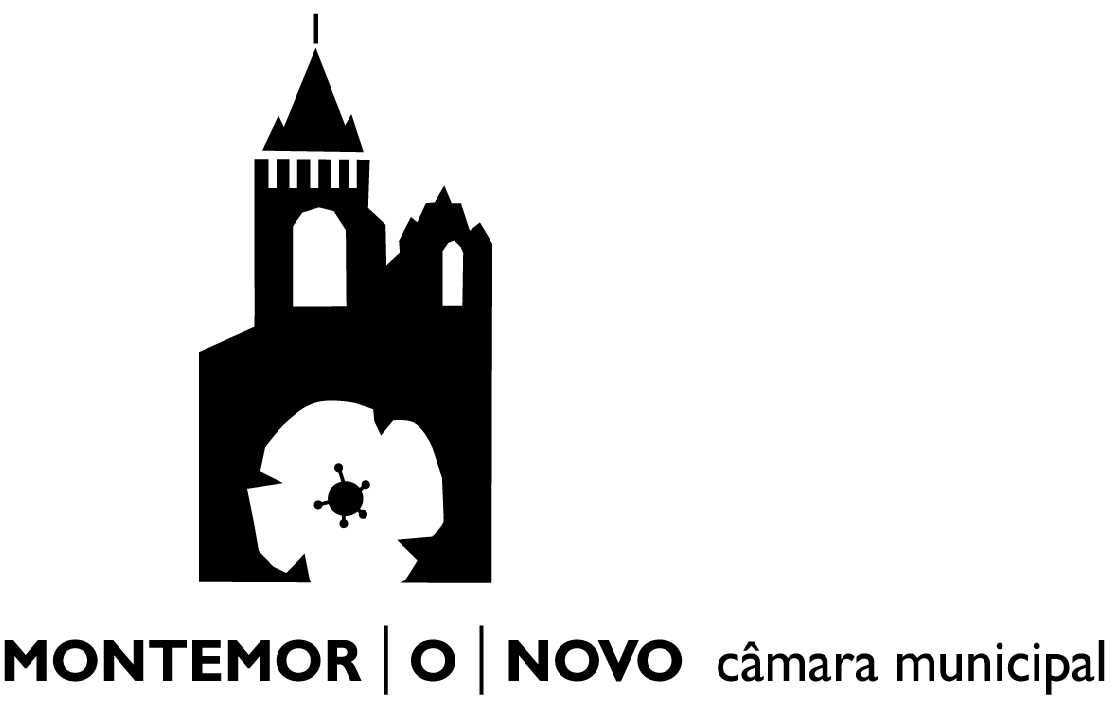 Pedido de Cedência e Utilização Regular de Instalações Desportivas DAGF/SAAGDAGF/SAAGDAGF/SAAGDAGF/SAAGDAGF/SAAGReg. Nº Proc NºProc NºData:Data: Data: ResponsávelFuncionárioFuncionárioResponsávelCoord. SAAGCoord. SAAGChefe de DivisãoChefe de DivisãoChefe de DivisãoChefe de DivisãoDESPACHODESPACHODESPACHODESPACHODESPACHODECISÃODECISÃOData:Data:Data:PresidentePresidentePresidenteExmo. Senhor Presidente da Câmara Municipal de Montemor-o-Novo Identificação do Requerente (Preencher com letra maiúscula) Identificação do Requerente (Preencher com letra maiúscula) Identificação do Requerente (Preencher com letra maiúscula) Identificação do Requerente (Preencher com letra maiúscula) Identificação do Requerente (Preencher com letra maiúscula) Identificação do Requerente (Preencher com letra maiúscula) Identificação do Requerente (Preencher com letra maiúscula) Identificação do Requerente (Preencher com letra maiúscula) Identificação do Requerente (Preencher com letra maiúscula) Identificação do Requerente (Preencher com letra maiúscula) Identificação do Requerente (Preencher com letra maiúscula) Identificação do Requerente (Preencher com letra maiúscula) Identificação do Requerente (Preencher com letra maiúscula) Identificação do Requerente (Preencher com letra maiúscula) Identificação do Requerente (Preencher com letra maiúscula) Identificação do Requerente (Preencher com letra maiúscula) Nome:Morada/Sede:Morada/Sede:N.º     ,	      (andar)     ,	      (andar)     ,	      (andar)     ,	      (andar)     ,	      (andar)Freguesia:Código PostalCódigo PostalCódigo PostalCódigo PostalCódigo Postal      -          -    Concelho:Telefone:Telemóvel:Fax:Fax:Fax:N.º de Identificação FiscalN.º de Identificação FiscalN.º de Identificação Fiscal Bilhete de Identidade	          Cartão de Cidadão n.º Bilhete de Identidade	          Cartão de Cidadão n.º Bilhete de Identidade	          Cartão de Cidadão n.º Bilhete de Identidade	          Cartão de Cidadão n.º Bilhete de Identidade	          Cartão de Cidadão n.º Bilhete de Identidade	          Cartão de Cidadão n.º Bilhete de Identidade	          Cartão de Cidadão n.º Bilhete de Identidade	          Cartão de Cidadão n.º Bilhete de Identidade	          Cartão de Cidadão n.ºE-mail:Vem solicitar a V. Ex.ª a cedência do:Vem solicitar a V. Ex.ª a cedência do:Vem solicitar a V. Ex.ª a cedência do:Vem solicitar a V. Ex.ª a cedência do:Vem solicitar a V. Ex.ª a cedência do:Vem solicitar a V. Ex.ª a cedência do:Vem solicitar a V. Ex.ª a cedência do: Parque Desportivo Municipal Parque Desportivo Municipal Parque Desportivo Municipal Parque Desportivo Municipal Polidesportivo Municipal Polidesportivo Municipal Pavilhão Gimnodesportivo Pavilhão Gimnodesportivo Pavilhão Gimnodesportivo Pavilhão Gimnodesportivo Piscina Coberta Municipal  Piscina Coberta Municipal  Campo de Futebol Municipal Campo de Futebol Municipal Campo de Futebol Municipal Campo de Futebol Municipal Ginásio do GUS Ginásio do GUSPara a próxima época desportiva 20  /20   , que tem inicio no dia      . Deverá indicar o(s) dia(s) da semana em que é  pretendida a utilização da(s) referida(s) instalações, bem como o respectivo horário de utilização:Para a próxima época desportiva 20  /20   , que tem inicio no dia      . Deverá indicar o(s) dia(s) da semana em que é  pretendida a utilização da(s) referida(s) instalações, bem como o respectivo horário de utilização:Para a próxima época desportiva 20  /20   , que tem inicio no dia      . Deverá indicar o(s) dia(s) da semana em que é  pretendida a utilização da(s) referida(s) instalações, bem como o respectivo horário de utilização:Para a próxima época desportiva 20  /20   , que tem inicio no dia      . Deverá indicar o(s) dia(s) da semana em que é  pretendida a utilização da(s) referida(s) instalações, bem como o respectivo horário de utilização:Para a próxima época desportiva 20  /20   , que tem inicio no dia      . Deverá indicar o(s) dia(s) da semana em que é  pretendida a utilização da(s) referida(s) instalações, bem como o respectivo horário de utilização:Para a próxima época desportiva 20  /20   , que tem inicio no dia      . Deverá indicar o(s) dia(s) da semana em que é  pretendida a utilização da(s) referida(s) instalações, bem como o respectivo horário de utilização:Para a próxima época desportiva 20  /20   , que tem inicio no dia      . Deverá indicar o(s) dia(s) da semana em que é  pretendida a utilização da(s) referida(s) instalações, bem como o respectivo horário de utilização:(Deverá ser sempre indicado o nome do responsável da actividade)(Deverá ser sempre indicado o nome do responsável da actividade)(Deverá ser sempre indicado o nome do responsável da actividade)(Deverá ser sempre indicado o nome do responsável da actividade)(Deverá ser sempre indicado o nome do responsável da actividade)(Telemóvel para contacto)(Telemóvel para contacto)Mais se informa que deverá ser feito um pedido individual para cada instalação desportiva.Mais se informa que deverá ser feito um pedido individual para cada instalação desportiva.Mais se informa que deverá ser feito um pedido individual para cada instalação desportiva.Mais se informa que deverá ser feito um pedido individual para cada instalação desportiva.Mais se informa que deverá ser feito um pedido individual para cada instalação desportiva.Mais se informa que deverá ser feito um pedido individual para cada instalação desportiva.Mais se informa que deverá ser feito um pedido individual para cada instalação desportiva.DiasHorasHorasObservaçõesObservaçõesObservaçõesObservações2ª feira   ás      ás   3ª feira   ás      ás   4ª feira   ás      ás   5ª feira   ás      ás   6ª feira   ás      ás   Montemor-o-Novo,   de  de 20  Pede deferimento, Bilhete de Identidade      Cartão de Cidadão        N.º      